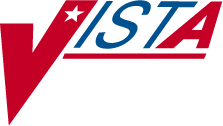 PHARMACY DATA MANAGEMENTUSER MANUALVersion 1.0September 1997(Revised December 2011)Department of Veterans Affairs Product DevelopmentEach time this manual is updated, the Title Page lists the new revised date and this page describes the changes. If the Revised Pages column lists “All,” replace the existing manual with the reissued manual. If the Revised Pages column lists individual entries (e.g., 25, 32), either update the existing manual with the Change Pages Document or print the entire new manual.(This side left blank for two-sided copying)Example 3: Drug Enter/Edit	Editing Local Possible Dosages and Orderable Item (continued)Do you wish to match/rematch to NATIONAL DRUG file? No// <Enter> (No)Just a reminder...you are editing TIMOLOL MALEATE 0.5% OPH SOLN. LOCAL POSSIBLE DOSAGES:DROP	PACKAGE: IODROPS	PACKAGE: IODo you want to edit Local Possible Dosages? N// YESThis drug has the following Local Possible Dosages:DROP	PACKAGE: IODROPS	PACKAGE: IODo you want to merge new Local Possible Dosages? Y// NOStrength: 0.5	Unit: %Select LOCAL POSSIBLE DOSAGE: 1 DROP	IOLOCAL POSSIBLE DOSAGE: 1 DROP//<Enter> OTHER LANGUAGE DOSAGE NAME: <Enter>PACKAGE: Both//  <Enter> BCMA UNITS PER DOSE: <Enter> DOSE UNIT: DROP(S)// <Enter> NUMERIC DOSE: 1// <Enter>Strength: 0.5	Unit: % Select LOCAL POSSIBLE DOSAGE: <Enter>******************************************************************************* This entry is marked for the following PHARMACY packages:Outpatient Unit Dose Non-VA MedMARK THIS DRUG AND EDIT IT FOR:O - Outpatient U - Unit Dose I - IVW - Ward StockD - Drug Accountability  C - Controlled Substances X - Non-VA MedA - ALLEnter your choice(s) separated by commas : OO - Outpatient** You are NOW editing OUTPATIENT fields. **AN Outpatient Pharmacy ITEM? Yes// <Enter> (Yes) CORRESPONDING INPATIENT DRUG: <Enter>MAXIMUM DOSE PER DAY: <Enter> LOCAL NON-FORMULARY: <Enter> NORMAL AMOUNT TO ORDER: <Enter> SOURCE OF SUPPLY: 6P// <Enter> CURRENT INVENTORY: <Enter>ACTION PROFILE MESSAGE (OP): <Enter> MESSAGE: <Enter>QUANTITY DISPENSE MESSAGE: <Enter> OP EXTERNAL DISPENSE: <Enter>Do you wish to mark to transmit to CMOP? Enter Yes or No: YESThis option allows you to choose entries from your drug file and helps you review your NDF matches and mark individual entries to send to CMOP.Example 3: Drug Enter/Edit Editing Local Possible Dosages and Orderable Item (continued) If you mark the entry to transmit to CMOP, it will replace your Dispense Unit with the VA Dispense Unit. In addition, you may overwrite the local drug name with the VA Print Name and the entry will remain uneditable.Local Drug Generic Name: TIMOLOL MALEATE 0.5% OPH SOLNORDER UNIT: BT DISPENSE UNITS/ORDER UNITS: 5DISPENSE UNIT: ML PRICE PER DISPENSE UNIT: 0.1780VA Print Name: TIMOLOL MALEATE 0.5% OPH SOLN		VA Dispense Unit: ML VA Drug Class: OP101	CMOP ID: T0056Do you wish to mark this drug to transmit to CMOP? Enter Yes or No: YESQUANTITY DISPENSE MESSAGE: DISP IN MLSDo you wish to overwrite your local name? Enter Yes or No: NODo you wish to mark/unmark as a LAB MONITOR or CLOZAPINE DRUG? Enter Yes or No: NO** You are NOW in the ORDERABLE ITEM matching for the dispense drug. **TIMOLOL MALEATE 0.5% OPH SOLN is already matched to TIMOLOL SOLN,OPHDo you want to match to a different Orderable Item? NO// YES Dosage Form -> SOLN,OPHMatch to another Orderable Item with same Dosage Form? NO//Dosage Form	-> SOLN,OPHDispense Drug -> TIMOLOL 0.5% OPTH SOL 10MLOrderable Item Name: TIMOLOL//Matching TIMOLOL 0.5% OPTH SOL 10MLtoTIMOLOL SOLN,OPHIs this OK? YES// Match Complete!Now editing Orderable Item: TIMOLOL	SOLN,OPHFORMULARY STATUS:Select OI-DRUG TEXT ENTRY:INACTIVE DATE:DAY (nD) or DOSE (nL) LIMIT:DEFAULT MED ROUTE:List of med routes associated with the dosage form of the orderable item: RIGHT EYELEFT EYE BOTH EYESIf you answer YES to the next prompt, the DEFAULT MED ROUTE (if populated)38	Pharmacy Data Management V. 1.0	December 2011Example 3: Drug Enter/Edit Editing Local Possible Dosages and Orderable Item (continued)December 2011	Pharmacy Data Management V. 1.0	38a(This side left blank for two-sided copying)Example 4: Drug Enter/Edit	Editing Non-VA MedicationsSelect DRUG GENERIC NAME: GINGER ROOT TAB/CAPAre you adding 'GINGER ROOT' as a new DRUG (the 1756TH)? No// Y (Yes) DRUG NUMBER: 112// <Enter>DRUG VA CLASSIFICATION: <Enter>DRUG FSN: <Enter>DRUG NATIONAL DRUG CLASS: <Enter>DRUG LOCAL NON-FORMULARY: N <Enter> N/F DRUG INACTIVE DATE: <Enter>DRUG MESSAGE: <Enter>DRUG RESTRICTION: <Enter>GENERIC NAME: GINGER ROOT TAB/CAP// ^DIDISPENSE UNITDISPENSE UNITS PER ORDER UNIT CHOOSE 1-2: 2 DISPENSE UNITS PER ORDER UNIT DISPENSE UNITS PER ORDER UNIT: <Enter>PRICE PER DISPENSE UNIT: 0.0000DAW CODE: 0// <Enter> - NO PRODUCT SELECTION INDICATEDDo you wish to match/rematch to NATIONAL DRUG file? Yes//	(Yes) Deleting Possible Dosages...Match local drug GINGER ROOTNo NDC to match...ORDER UNIT: DISPENSE UNITS/ORDER UNITS: 2DISPENSE UNIT:I will attempt to match the NDCs from your SYNONYMS. No match by Synonym NDC... now first wordMatch made with GINGER ROOT TAB/CAP Now select VA Product Name1 GINGER CAP/TAB	CAP/TAB HA000 G0226 Enter your choice: 1Is this a match < Reply Y, N or press return to continue > : YCHOOSE FROM:60 BOTTLEOTHER OTHEREnter Package Size & Type Combination: 1Local drug ginger root matches	GINGER CAP/TAB PACKAGE SIZE: OTHER PACKAGE TYPE: OTHER< Enter "Y" for yes >< Enter "N" for no >	OK? : YLOCAL DRUG NAME: GINGER ROOT TAB/CAPORDER UNIT:DISPENSE UNITS/ORDER UNITS:DISPENSE UNIT:VA PRODUCT NAME: GINGER CAP/TABVA PRINT NAME: GINGER CAP/TAB	CMOP ID: G0226VA DISPENSE UNIT: CAP/TAB	MARKABLE FOR CMOP: NO PACKAGE SIZE: BOTTLEPACKAGE TYPE: OTHERVA CLASS: HA000 HERBS/ALTERNATIVE THERAPIES INGREDIENTS:Example 4: Drug Enter/Edit	Editing Non-VA Medications (continued)NATIONAL FORMULARY INDICATOR: NO NATIONAL FORMULARY RESTRICTION:< Enter "Y" for yes, "N" for no >Is this a match ? YYou have just VERIFIED this match and MERGED the entry.Resetting Possible Dosages.. Press Return to continue:Just a reminder...you are editing GINGER ROOT TAB/CAP..LOCAL POSSIBLE DOSAGES:Do you want to edit Local Possible Dosages? N// <Enter> OMARK THIS DRUG AND EDIT IT FOR:O - Outpatient U  - Unit Dose I - IVW  - Ward StockD -  Drug  Accountability C - Controlled Substances X - Non-VA MedA - ALLEnter your choice(s) separated by commas : XX - Non-VA Med** You are NOW Marking/Unmarking for NON-VA MEDS. ** A Non-VA Med ITEM? No// Y (Yes)** You are NOW in the ORDERABLE ITEM matching for the dispense drug. **There are other Dispense Drugs with the same VA Generic Name and same Dose Form already matched to orderable items. Choose a number to match, or enter '^' to enter a new one.Disp. drug -> GINGER ROOT TAB/CAP1 GINGER CAP/TABChoose number of Orderable Item to match, or '^' to enter a new one: 1 Matching GINGER ROOT TAB/CAPtoGINGER CAP/TABIs this OK? YES// <Enter>Match Complete!Now editing Orderable Item: GINGER	CAP/TABFORMULARY STATUS: <Enter>Select OI-DRUG TEXT ENTRY: <Enter>INACTIVE DATE: <Enter>DAY (nD) or DOSE (nL) LIMIT: <Enter>DEFAULT MED ROUTE: <Enter>List of med routes associated with the dosage form of the orderable item: NO MED ROUTE DEFINEDIf you answer YES to the next prompt, the DEFAULT MED ROUTE (if populated)Example 4: Drug Enter/Edit	Editing Non-VA Medications (continued)(This side left blank for two-sided copying)Example 4: Reactivated Standard Medication RouteSubj: Standard Medication Route File Update [#136380] 08/21/09@09:58 64 lines From: STANDARD MEDICATION ROUTE FILE PROCESSOR  In 'IN' basket.	Page 1 *New*The following entries have been added to the Standard Medication Routes (#51.23) File:(None)The following entries have been inactivated in the Standard Medication Routes (#51.23) File:(None)The following entries have been reactivated in the Standard Medication Routes (#51.23) File:INTRADUCTALFDB Route: INTRADUCTALThe following entries in the Medication Routes (#51.2) File have been mapped/remapped to a Standard Medication Route (#51.23) File entry.(None)PLEASE REVIEW, MAY REQUIRE YOUR ATTENTION!The following entries in the Medication Routes (#51.2) File have been unmapped from a Standard Medication Route (#51.23) File entry.(None)The following entries in the Standard Medication Routes (#51.23) File have had changes to the associated First DataBank Med Route and/or Replacement Term.INTRADUCTALReplacement Term: <deleted>The following entries in the Medication Routes (#51.2) File were to be mapped/remapped to a Standard Medication Route (#51.23) File entry, but could not occur because the Medication Route (#51.2) File entry was locked.(None)The following entries in the Medication Routes (#51.2) File were to be unmapped from a Standard Medication Route (#51.23) File entry, butcould not occur because the Medication Route (#51.2) File entry was locked. (None)Enter message action (in IN basket): Ignore //1.8.5	Default Med Route for OI Report[PSS DEF MED ROUTE OI RPT]The Default Med Route for OI Report option is listed on the Medication Routes Management [PSS MEDICATION ROUTES MGMT] menu. This report can be used to help identify the current default medication routes for the orderable items. The following is an example of the report.Patch PSS*1*153 added the ability to include printing the POSSIBLE MED ROUTES multiple. If the DEFAULT MED ROUTE field is populated then that value will be returned as the default value. If the DEFAULT MED ROUTE field is not populated and the POSSIBLE MED ROUTES multiple is populated with a single entry and the USE DOSAGE FORM MED ROUTE LIST field is set to “NO,” the single entry will be returned as the default value. If the DEFAULT MED ROUTE field is not populated and the POSSIBLE MED ROUTES multiple is populated with more than one entry and the USE DOSAGE FORM MED ROUTE LIST field is set to “NO,” no value will be returned as the default value. The med routes selection list in CPRS will be populated with all the medication routes associated with the orderable item’s dosage form if the USE DOSAGE FORM MED ROUTE LIST field is set to "YES," otherwise it will be populated from the POSSIBLE MED ROUTES multiple. These conditions are shown in the following table and examples are provided.Example 1: Default Med Route for Orderable Item Report62d	Pharmacy Data Management V. 1.0	December 2011Orderable Item Management[PSS ORDERABLE ITEM MANAGEMENT]The Orderable Item Management sub-menu provides an option through which the Pharmacy Orderable Items are maintained.Edit Orderable Items[PSS EDIT ORDERABLE ITEMS]The Edit Orderable Items [PSS EDIT ORDERABLE ITEMS] option allows the user to enter and edit data in the PHARMACY ORDERABLE ITEM file (#50.7). If a Pharmacy Orderable Item Drug Text Entry is identified at the “OI-DRUG-TEXT” prompt, it will be viewable during medication order entry processes through CPRS, Outpatient Pharmacy, and Inpatient Medications. Pharmacy Orderable Item defaults can be entered for selected fields. These defaults will be displayed to the user during the medication order entry processes for all applications through which medication orders can be entered.The Edit Orderable Items [PSS EDIT ORDERABLE ITEMS] option allows the user to enter a default medication route and med route selection list.The default medication route for CPRS will be derived from the DEFAULT MED ROUTE field (#.06) of the PHARMACY ORDERABLE ITEM file (#50.7) if it is populated or from the POSSIBLE MED ROUTES multiple (#50.711) of the PHARMACY ORDERABLE ITEM file(#50.7) if it is populated with a single entry and the USE DOSAGE FORM MED ROUTE LIST field (#10) is set to "NO."Additional med routes for selection in the drop-down list in CPRS will be derived from the POSSIBLE MED ROUTES multiple (#50.711) if the USE DOSAGE FORM MED ROUTELIST field (#10) is set to "NO." Otherwise, the med routes associated with the orderable item's dosage form, MED ROUTE FOR DOSAGE FORM multiple (#50.6061) of the DOSAGE FORM file (#50.606) will be returned.The method of deriving the appropriate medication routes listed above will be for Inpatient Medications unit dose orders, IV Fluids orders, and Outpatient Pharmacy orders entered via CPRS orders dialog.Additionally, a report is available to view all current default medication routes as well as all possible med routes for the listed orderable items. See the section entitled Default Med Route For OI Report [PSSDEF MED ROUTE OI RPT].Example 1: Edit Orderable Items with USE DOSAGE FORM MED ROUTE LIST set to “NO”Example 1: Edit Orderable Items with USE DOSAGE FORM MED ROUTE LIST set to “NO” (continued)Dispense Drugs:INSULIN REGULAR U-100 INJAre you sure you want to edit this Orderable Item? NO//Y YESNow editing Orderable Item: INSULIN	INJOrderable Item Name: INSULIN// This Orderable Item is Formulary.This Orderable Item is marked as a Non-VA Med.Select OI-DRUG TEXT ENTRY: INACTIVE DATE:DAY (nD) or DOSE (nL) LIMIT: DEFAULT MED ROUTE: SUBCUTANEOUS//List of med routes associated with the DOSAGE FORM of the orderable item:INTRAVENOUS INTRAMUSCULARIf you answer YES to the next prompt, the DEFAULT MED ROUTE (if populated) and this list (if populated) will be displayed as selectable med routes during medication ordering dialog. If you answer NO, the DEFAULT MED ROUTE (if populated) and POSSIBLE MED ROUTES list will be displayed instead.USE DOSAGE FORM MED ROUTE LIST: N	NOList of Possible Med Routes associated with the orderable item:INTRAVENOUSSelect POSSIBLE MED ROUTES: ORALORAL	POORAL (BY MOUTH)	POORAL INHALATION	ORALINHLORAL INTRADERMAL PERIOSTEAL	ORALID PERORAL INTRAMUSCULAR	ORALIMPress <RETURN> to see more, '^' to exit this list, OR CHOOSE 1-5: 1	ORAL	POThe selected entry does not match any of the dosage form med routes. Are you adding 'ORAL' as a new POSSIBLE MED ROUTE? NO// YESSelect POSSIBLE MED ROUTES: SCHEDULE TYPE:SCHEDULE:PATIENT INSTRUCTIONS:Select SYNONYM:Example 2: Edit Orderable Items with USE DOSAGE FORM MED ROUTE LIST set to “NO” and there are no Default Med Route nor Possible Med RoutesSelect PHARMACY ORDERABLE ITEM NAME:	INSULIN	INJOrderable Item -> INSULIN Dosage Form	-> INJList all Drugs/Additives/Solutions tied to this Orderable Item? YES// NOAre you sure you want to edit this Orderable Item? NO// YESNow editing Orderable Item: INSULIN	INJOrderable Item Name: INSULIN//This Orderable Item is Formulary.This Orderable Item is marked as a Non-VA Med.Select OI-DRUG TEXT ENTRY: INACTIVE DATE:DAY (nD) or DOSE (nL) LIMIT: DEFAULT MED ROUTE:List of med routes associated with the DOSAGE FORM of the orderable item:INTRAVENOUS INTRAMUSCULARORAL INTRAMUSCULARIf you answer YES to the next prompt, the DEFAULT MED ROUTE (if populated) and this list (if populated) will be displayed as selectable med routes during medication ordering dialog. If you answer NO, the DEFAULT MED ROUTE (if populated) and POSSIBLE MED ROUTES list will be displayed instead.USE DOSAGE FORM MED ROUTE LIST: NO//POSSIBLE MED ROUTES:You have not selected ANY med routes to display during order entry. In order to have med routes displayed during order entry, you must either define a DEFAULT MED ROUTE and/or at least one POSSIBLE MED ROUTE, or answer YES to the USE DOSAGE FORM MED ROUTE LIST prompt.**WITH THE CURRENT SETTINGS, NO MED ROUTES WILL DISPLAY FOR SELECTION DURING ORDER ENTRY FOR THIS ORDERABLE ITEM**The current setting is usually only appropriate for supply items.Continue with no med routes displaying for selection during order entry? NO// YE SSCHEDULE TYPE: SCHEDULE:PATIENT INSTRUCTIONS:OTHER LANGUAGE INSTRUCTIONS:Select SYNONYM:Example 3: Edit Orderable Items with USE DOSAGE FORM MED ROUTE LIST set to “YES”Select PHARMACY ORDERABLE ITEM NAME:	INSULIN	INJOrderable Item -> INSULIN Dosage Form	-> INJList all Drugs/Additives/Solutions tied to this Orderable Item? YES// Y	YESOrderable Item ->	INSULIN Dosage Form	->	INJDispense Drugs:INSULIN REGULAR U-100 INJAre you sure you want to edit this Orderable Item? NO//Y YESNow editing Orderable Item: INSULIN	INJOrderable Item Name: INSULIN//This Orderable Item is Formulary.This Orderable Item is marked as a Non-VA Med.Select OI-DRUG TEXT ENTRY: INACTIVE DATE:DAY (nD) or DOSE (nL) LIMIT: DEFAULT MED ROUTE: SUBCUTANEOUS//List of med routes associated with the DOSAGE FORM of the orderable item:INTRAVENOUS INTRAMUSCULARIf you answer YES to the next prompt, the DEFAULT MED ROUTE (if populated) and this list (if populated) will be displayed as selectable med routes during medication ordering dialog. If you answer NO, the DEFAULT MED ROUTE (if populated) and POSSIBLE MED ROUTES list will be displayed instead.USE DOSAGE FORM MED ROUTE LIST: Y	YES SCHEDULE TYPE:SCHEDULE:PATIENT INSTRUCTIONS:Select SYNONYM:If the orderable item being edited is matched to any dispense drugs that are in VA drug classes IM100 through IM900, an additional prompt will appear to permit mapping for the orderable item to an associated immunization file entry. This feature is introduced with the Immunizations Documentation by BCMA application in patches PSS*1*141 and PSB*3*47.Example: Editing Immunization-Related Pharmacy Orderable ItemsSelect PHARMACY ORDERABLE ITEM NAME: INFLUENZA	INFLUENZA	INJOrderable Item -> INFLUENZA Dosage Form	-> INJList all Drugs/Additives/Solutions tied to this Orderable Item? YES// <Enter>Orderable Item ->	INFLUENZA Dosage Form	->	INJDispense Drugs:INFLUENZA VACCINEAre you sure you want to edit this Orderable Item? NO// YESNow editing Orderable Item:INFLUENZA	INJOrderable Item Name: INFLUENZA// <Enter>This Orderable Item is Formulary.This Orderable Item is marked as a Non-VA Med. Select OI-DRUG TEXT ENTRY: <Enter>INACTIVE DATE:	<Enter>DAY (nD) or DOSE (nL) LIMIT: <Enter>DEFAULT MED ROUTE: <Enter>List of med routes associated with the dosage form of the orderable item:INTRAVENOUS INTRAMUSCULARIf you answer YES to the next prompt, the DEFAULT MED ROUTE (if populated) and this list (if populated) will be displayed as selectable med routes during medication ordering dialog. If you answer NO, the DEFAULT MED ROUTE (if populated) and POSSIBLE MED ROUTES list will be displayed instead.USE DOSAGE FORM MED ROUTE LIST: NO// Y	YES SCHEDULE TYPE: <Enter>SCHEDULE: <Enter>PATIENT INSTRUCTIONS: <Enter>ASSOCIATED IMMUNIZATION: INFLUENZA	FLU,3 YRS	INFLUENZASelect SYNONYM: <Enter>(This page left blank for two-sided copying)DateRevised PagesPatch NumberDescription12/11i, ii, iii, 38-40b, 62d-64dPSS*1*159Updated screensUpdated the Edit Orderable Items option for the default medication routeDue to data being moved, pages 62e and 62f have been removed REDACTED08/11i-iii, 101- 101b,102PSS*1*163Updated the Schedule/Reschedule Check PEPS Interface sectionUpdated overview of Schedule/Reschedule Check PEPS InterfaceUpdated the Schedule/Reschedule Check PEPS Interface exampleAdded a warning regarding the DEVICE FOR QUEUED JOB OUTPUT fieldAdded a blank page for two-sided copyingREDACTED04/11i-iii, 3-4b, 7-16b, 44d-j, 114, 118,121, 129, 137,204-206PSS*1*155Utilized three new fields that were added to the VA PRODUCT file (#50.68) with PSN*4*261. The fields are used during the Match/Rematch process of the Drug Enter/Edit [PSS DRUG ENTER/EDIT] and the Enter/Edit Dosages [PSS EDIT DOSAGES] options to determine whether possible dosages should be auto-created for supra-therapeutic drugs.Retired the Auto Create Dosages [PSS DOSAGE CONVER- SION] option and removed the option from the Dosages [PSS DOSAGES MANAGEMENT] menu. Updated Index.REDACTED04/11i, ii, iii, added iv, v; changed 3, 4,45, 46; added 46a- 46d, re-numbered all sections starting on page 87 and ending with page 106; changed page. 89; added 90e and 90f; changed 99-106; added 106a-b;deleted 107-112;changed 151,153, 154; added 154a-b; updated index;PSS*1*136 & PSS*1*117Besides the developer’s changes, this document incorporates the comments from REDACTED and colleagues for the PRE functionality included with patch PSS*1*117 (a combined patch with PSS*1*136).Sections changed are:Changed overview of menu item descriptions to match applicationChanged menu item description named Drug Interaction Management to Order Check Management and changed textChanged submenu item Enter/Edit Local Drug Interaction [PSS-INTERACTION-LOCAL-ADD] to Request Changes to Enhanced Order Check Database. [PSS ORDER CHECK CHANGES] and changed text.Changed example in Report of Locally EnteredDateRevised PagesPatch NumberDescriptionInteractions option Section deleted:Deleted Enhanced Order Checks Setup Menu and all its sub-menu items (Find Unmapped Local Medication Routes; Map Local Medication Route to Standard; Medication Route Mapping Report; Medication Route File Enter/Edit; Medication Route Mapping History Report; Request Change to Standard Medication Route; Find Unmapped Local Possible Dosages; Map Local Possible Dosages; LocalPossible Dosages Report; Strength Mismatch Report; Enter/Edit Dosages; Request Change to Dose Unit; Mark PreMix Solutions; IV Solution Report; Administration Schedule File Report; Medication Instruction File Report)The deleted Enhanced Order Checks Setup Menu and its submenus is replaced by the following addition:Added PEPS Services menu and its submenus: Check Vendor Database Link; Check PEPS Services Setup; and Schedule/Reschedule PEPS InterfaceAdded a heading for Stand-Alone Menu Options with the description for the Enable/Disable Vendor Database Link option and a short description for the Other Language Translation Setup option.Added definitions in the glossary for PECS and PEPS, and updated the index.REDACTED04/11i-ii, 38, 40, 62d-f,64, 64aPSS*1*153Renamed the MED ROUTE field (#.06) of the PHARMACY ORDERABLE ITEM file (#50.7) to be DEFAULT MEDROUTE. Provided the ability to print the POSSIBLE MED ROUTES multiple on the Default Med Route For OI Report [PSS DEF MED ROUTE OI RPT] option.REDACTED02/11i, 63PSS*1*142Added functionality to denote the default med route for IV orders in the selection list in CPRS if all of the orderable items on the order have the same default med route defined. Updated TOC. Released with CPRS version 28.REDACTED06/10i, iii, 84, 84a-84b, 203, 205-206PSS*1*143Added new Schedule Validation Requirements. Updated Index. REDACTED02/10iii-iv, 3-4, 44a-d,47-48, 61-62d, 89-90b, 112, 203-206PSS*1*147Described new process for requesting changes to Standard Medication Routes and the New Term Rapid Turnaround (NTRT) process;Added IV Additive/Solution Reports menu, with suboptions IV Solution Report option and V Additive Report [PSS IV ADDITIVE REPORT] optionAdded Default Med Route for OI Report option to the Medication Routes Management... menu.(this change was made but not documented with PSS*1*140)Updated Drug Enter/Edit option to display NUMERIC DOSE and DOSE UNIT fields defined for Local Possible DosageDateRevised PagesPatch NumberDescriptionUpdated the Drug Enter/Edit option display to include the new ADDITIVE FREQUENCY fieldUpdated Table of Contents and IndexREDACTED10/09i, 64a-b, 65, 65a-b, 66PSS*1*141Added ASSOCIATED IMMUNIZATION field to Edit Orderable Items option and Dispense Drug/Orderable Item Maintenance option. Reorganized content within sections to accommodate new information.REDACTED08/09iii-iv, 53,62a-b, 63, 81, 203PSS*1*140Added DEFAULT MED ROUTE FOR CPRS field and Default Med Route For OI Report [PSS DEF MED ROUTE OI RPT] option for the enhancement of default medicationroute being defined for an orderable item.REDACTED07/0927-34PSS*1*131Added explanations of DEA special handling code U for sensitive drug.REDACTED05/0981PSS*1*137Added Automate CPRS Refill field to the Pharmacy System Parameters Edit [PSS MGR] option.REDACTED02/09AllPSS*1*129Pages renumbered to accommodate added pages. Pharmacy Reengineering (PRE) V.0.5 Pre-Release. Restructured Pharmacy Data Management menu:Grouped related options under the following new sub-menus: Drug Text Management, Medication Instruction Management, Medication Routes Management, and Standard Schedule ManagementAdded temporary Enhanced Order Checks Setup MenuAdded the following options: Find Unmapped Local Medication Routes, Find Unmapped Local Possible Dosages, Map Local Medication Route to Standard, Map Local Possible Dosages, Mark PreMix Solutions, Request Change to Dose Unit, and Request Change to Standard Medication RouteAdded the following reports: Administration Schedule File Report, IV Solution Report, Local Possible Dosages Report, Medication Instruction File Report, Medication Route Mapping Report, Medication Route Mapping History Report, and Strength Mismatch ReportUpdated Table of Contents, Index, and Glossary REDACTED09/97Original Release of User ManualDEFAULT MED ROUTE FIELD POPULATED?POSSIBLE MED ROUTES FIELDUSE DOSAGE FORM MED ROUTE LISTVALUE RETURNED – MED ROUTES SELECTION IN CPRSYNNDEFAULT MED ROUTE field valueNSingle EntryNSingle EntryNMore Than One EntryNAll med routes listed in the Possible Med Routes multipleNNYAll medication routes associated with orderable item’s dosage formDEFAULT MEDOI NAMEROUTE FOR ORDERABLE ITEM REPORTDOSAGE FORM ASSOCIATED ROUTESROUTE FOR ORDERABLE ITEM REPORTDOSAGE FORM ASSOCIATED ROUTESJUN 17,2009	PAGE 1DEFAULT ROUTE POSSIBLE MEDROUTESDRUGIBERETLIQUIDORAL (BY MOUTH)IBERET-500 ORALIBERET-500 ORALIBUPROFENTABORAL (BY MOUTH)IBUPROFEN 600MGIBUPROFEN 600MGIDOXURIDINEOINT,OPHRIGHT EYELEFT EYEBOTH EYESIDOXURIDINE 0.5%IDOXURIDINE 0.5%IMIPRAMINETABORAL (BY MOUTH)IMIPRAMINE 25MGIMIPRAMINE 25MGIMIPRAMINE 50MGIMIPRAMINE 50MGINDOCYANINEINJ,SOLNINTRAMUSCULARINTRAVENOUSINTRAVENOUSINDOCYANINE 25MGINDOCYANINE 25MGINSULININJINTRAMUSCULARINTRAVENOUSORALSUBCUTANEOUSINTRAVENOUSINSULIN LENTEINSULIN LENTEINSULIN NPHINSULIN NPH